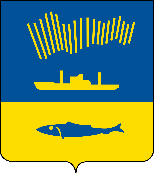 АДМИНИСТРАЦИЯ ГОРОДА МУРМАНСКАП О С Т А Н О В Л Е Н И Е                                                                                                         № В соответствии с постановлением Правительства Российской Федерации от 18.09.2020 № 1492 «Об общих требованиях к нормативным правовым актам, муниципальным правовым актам, регулирующим предоставление субсидий, в том числе грантов в форме субсидий, юридическим лицам, индивидуальным предпринимателям, а также физическим лицам - производителям товаров, работ, услуг, и о признании утратившими силу некоторых актов Правительства Российской Федерации и отдельных положений некоторых актов Правительства Российской Федерации», в целях реализации мероприятий муниципальной программы города Мурманска «Жилищно-коммунальное хозяйство» на 2018 - 2024 годы, утвержденной постановлением администрации города Мурманска от 13.11.2017 № 3605,  п о с т а н о в л я ю: 1. Внести в постановление администрации города Мурманска от 13.11.2017 № 3613 «Об утверждении порядка возмещения некоммерческим организациям затрат, связанных с оказанием мер социальной поддержки жителям или защитникам блокадного Ленинграда по оплате жилья и коммунальных услуг» (в ред. постановлений от 06.02.2018 № 270, от 20.08.2018 № 2707, от 25.04.2019 № 1541,от 26.06.2020 № 1469) следующие изменения:1.1. В преамбуле слова «постановлением Правительства РФ от 07.05.2017 № 541 «Об общих требованиях к нормативным правовым актам, муниципальным правовым актам, регулирующим предоставление субсидий некоммерческим организациям, не являющимся государственными ( муниципальными) учреждениями» заменить словами «постановлением Правительства РФ от 18.09.2020 № 1492 «Об общих требованиях к нормативным правовым актам, муниципальным правовым актам, регулирующим предоставление субсидий, в том числе грантов в форме субсидий, юридическим лицам, индивидуальным предпринимателям, а также физическим лицам - производителям товаров, работ, услуг, и о признании утратившими силу некоторых актов Правительства Российской Федерации и отдельных положений некоторых актов Правительства Российской Федерации».2. Внести в приложение к постановлению администрации города Мурманска от 13.11.2017 № 3613 «Об утверждении порядка возмещения некоммерческим организациям затрат, связанных с оказанием мер социальной поддержки жителям или защитникам блокадного Ленинграда по оплате жилья и коммунальных услуг» (в ред. постановлений от 06.02.2018 № 270, от 20.08.2018 № 2707, от 25.04.2019 № 1541,от 26.06.2020 № 1469) следующие изменения:2.1. Абзац 4 подпункта 1.1.1. пункта 1.1 изложить в новой редакции:«- категории получателей Субсидии, имеющих право на получение Субсидии.».2.2. Пункт 1.5. раздела 1 изложить в новой редакции:«1.5. Субсидия предоставляется при возникновении у Получателя субсидии затрат, связанных оказанием Носителям льгот мер социальной поддержки по оплате жилья и коммунальных услуг без проведения отбора.».2.3. Раздел 1 дополнить новым пунктом  следующего содержания:«1.6. Информация о предоставлении Субсидии размещается на едином портале бюджетной системы Российской Федерации в информационно-телекоммуникационной сети Интернет при формировании проекта решения о бюджете города Мурманска (проекта решения о внесении изменений в решение о бюджете города Мурманска) при наличии технической возможности.».2.4. Раздел 2 изложить в новой редакции:«2. Условия и порядок предоставления Субсидии:2.1. Субсидия предоставляется на основании соглашения о предоставлении Субсидии, заключенного в соответствии с типовой формой соглашения, утвержденной приказом управления финансов администрации города Мурманска для соответствующего вида расходов (далее - Соглашение).2.2. Дополнительные соглашения к Соглашению, предусматривающие внесение в него изменений или его расторжение, заключаются в соответствии с типовыми формами, утвержденными приказом управления финансов администрации города Мурманска.2.3. Получатель субсидии на первое число месяца, предшествующего месяцу, в котором планируется заключение Соглашения, должен соответствовать следующим требованиям:2.3.1. У Получателя субсидии должна отсутствовать просроченная задолженность по возврату в бюджет муниципального образования город Мурманск субсидий, бюджетных инвестиций, предоставленных, в том числе, в соответствии с иными правовыми актами, а также иная просроченная (неурегулируемая) задолженность по денежным обязательствам перед бюджетом муниципального образования город Мурманск.2.3.2. Получатель субсидии не должен находиться в процессе реорганизации, ликвидации, в отношении его не введена процедура банкротства, деятельность Получателя субсидии не приостановлена в порядке, предусмотренном законодательством Российской Федерации. 2.3.3. Получатель субсидии не должен получать средства из бюджета муниципального образования город Мурманск на основании иных муниципальных правовых актов на цели, указанные в пункте 1.2 настоящего Порядка.2.4. Для заключения Соглашения Получатель субсидии не позднее 1 октября текущего финансового года предоставляет в Комитет следующий пакет документов:2.4.1. Заявление о предоставлении Субсидии.2.4.2. Выписку из Единого государственного реестра юридических лиц, полученную не ранее чем за один месяц до даты подачи заявления.2.4.3. Справку в произвольной форме об отсутствии просроченной задолженности по возврату в бюджет муниципального образования город Мурманск субсидий, бюджетных инвестиций, предоставленных в том числе в соответствии с иными правовыми актами, и иной просроченной задолженности перед бюджетом муниципального образования город Мурманск.2.4.4. Справка в произвольной форме об отсутствии полученных средств из бюджета муниципального образования город Мурманск в соответствии с иными нормативными правовыми актами муниципального образования город Мурманск на цели, указанные в пункте 1.2 настоящего Порядка2.4.5. Сведения о банковских реквизитах, Ф.И.О. руководителя и главного бухгалтера Получателя субсидии, юридический и почтовый адреса организации, контактные телефоны.2.4.6. Реестр адресов, по которым проживают Носители льгот.2.4.7. Плановый расчет Субсидии на возмещение затрат по форме, утвержденной Приложением № 2 к настоящему Порядку.2.4.8. Копию Устава.2.4.9. ТСЖ предоставляют в Комитет:- копии решений (протоколов) общего собрания собственников помещений в многоквартирном доме о создании ТСЖ, об утверждении его устава и установлению платы за содержание и ремонт жилого помещения по адресам согласно реестру, указанному в подпункте 2.2.6 настоящего Порядка;- копию решения (протокола) правления ТСЖ об избрании председателя товарищества, если избрание председателя товарищества не отнесено к компетенции общего собрания членов товарищества уставом товарищества.2.4.10. ЖСК предоставляют в Комитет:- копии решений (протоколов) собрания учредителей об организации жилищного кооператива, об утверждении его устава и установлению платы за содержание и ремонт жилого помещения по адресам согласно реестру, указанному в подпункте 2.4.6 настоящего Порядка;- копию решения правления жилищного кооператива об избрании председателя правления жилищного кооператива.2.4.11. Копии документов, подтверждающих полномочия единоличного исполнительного органа, а также лица, уполномоченного на организацию и ведение бухгалтерского учета.2.5. Документы, указанные в подпунктах 2.4.1 - 2.4.11 настоящего Порядка, нумеруются, прошиваются, скрепляются записью «Прошито и пронумеровано листов» с указанием даты, фамилии, имени, отчества руководителя Получателя субсидии, заверяются подписью руководителя Получателя субсидии и печатью Получателя субсидии (при наличии).Все копии предоставляемых документов должны содержать запись «Копия верна», дату, фамилию, имя, отчество руководителя Получателя субсидии и быть заверены подписью руководителя Получателя субсидии и печатью Получателя субсидии (при наличии).В предоставленных документах не допускается наличие помарок, исправлений.2.6. Комитет регистрирует заявление о предоставлении Субсидии в день его поступления и в течение 5 (пяти) рабочих дней со дня регистрации осуществляет проверку документов на их соответствие требованиям настоящего Порядка.2.7. В случае несоблюдения Получателем субсидии требований к составу и (или) обнаружения недостоверной информации в предоставленных документах, предусмотренных подпунктами 2.4.1 - 2.4.11 настоящего Порядка, Комитет в срок не позднее 3 (трех) рабочих дней после завершения проверки на соответствие предоставленных документов требованиям настоящего Порядка направляет Получателю субсидии письменное уведомление об отказе в заключении Соглашения.2.8. В случае несоблюдения Получателем субсидии требований к оформлению документов, предусмотренных пунктом 2.5 настоящего Порядка, Комитет не позднее 3 (трех) рабочих дней после завершения проверки, предусмотренной пунктом 2.4 настоящего Порядка, производит возврат документов Получателю субсидии для доработки.Повторная проверка документов на предмет их соответствия требованиям пункта 2.5 настоящего Порядка производится Комитетом в сроки, установленные пунктом 2.6 настоящего Порядка.2.9. В случае соответствия документов требованиям настоящего Порядка Комитет в течение 3 (трех) рабочих дней после окончания срока рассмотрения документов готовит проект Соглашения и направляет его Получателю субсидии.2.10. Получатель субсидии подписывает Соглашение в течение 3 (трех) рабочих дней с даты получения проекта Соглашения и направляет его в Комитет.2.11. Отказ в заключении Соглашения не препятствует повторному обращению при соблюдении условий, предусмотренных пунктами 2.4 и 2.5 настоящего Порядка.2.12. Размер Субсидии рассчитывается в размере 50 процентов от:- платы за содержание жилого помещения, в котором проживает Носитель льготы, включающей в себя плату за услуги, работы по управлению многоквартирным домом, за содержание и текущий ремонт общего имущества в многоквартирном доме, исходя из общей площади указанного жилого помещения (в коммунальных квартирах - занимаемой жилой площади);- платы за холодную воду, горячую воду, электрическую энергию, тепловую энергию, потребляемые при содержании общего имущества в многоквартирном доме, определяемую исходя из доли жилого помещения, в котором проживает Носитель льготы, в праве общей собственности на общее имущество в данном доме;- платы за коммунальные услуги, рассчитанной исходя из объема потребляемых коммунальных услуг, определенного по показаниям приборов учета, но не более нормативов потребления, утверждаемых в установленном законодательством Российской Федерации порядке, приходящейся на долю Носителя льготы. При отсутствии указанных приборов учета плата за коммунальные услуги рассчитывается исходя из нормативов потребления коммунальных услуг, утверждаемых в установленном законодательством Российской Федерации порядке.Меры социальной поддержки по оплате жилья и коммунальных услуг предоставляются Носителям льгот, проживающим в жилых помещениях независимо от вида жилищного фонда, и не распространяются на установленные Правительством Российской Федерации случаи применения повышающих коэффициентов к нормативам потребления коммунальных услуг.2.13. Комитет осуществляет перечисление Субсидии ежеквартально.2.14. Получатель субсидии предоставляет меры социальной поддержки по оплате жилья и коммунальных услуг Носителям льготы в соответствии с решением Мурманского городского совета 21 созыва (3-я сессия) от 21.12.1990 № 9 «О дополнительных льготах бывшим жителям или защитникам блокадного Ленинграда».2.15. Субсидия рассчитывается Получателем субсидии по итогам квартала. 2.16. В случае уменьшения Комитету ранее доведенных лимитов бюджетных обязательств, приводящего к невозможности предоставления Субсидии в размере, определенном в Соглашении, в Соглашение включаются условия о согласовании новых условий Соглашения или о расторжении Соглашения при недостижении согласия по новым условиям.2.17. Результатом предоставления Субсидии является оказание мер социальной поддержки по оплате жилья и коммунальных услуг жителям или защитникам блокадного Ленинграда. Значение результата предоставления Субсидии устанавливается в Соглашении.2.18. Для получения Субсидии Получатель субсидии направляет в (УБРАЛА ДАТУ Комитет счет на предоставление Субсидии с приложением следующих документов:2.18.1. Справки-основания на возмещение затрат, связанных с оказанием мер социальной поддержки, согласно приложению № 1 к настоящему Порядку.2.18.2. Расчета Субсидии на возмещение затрат по оплате содержания жилого помещения, в том числе коммунальных услуг в целях содержания общего имущества в многоквартирном доме согласно приложению № 2 к настоящему Порядку.2.18.3. Расчета Субсидии на возмещение затрат по оплате коммунальных услуг согласно приложению № 3 к настоящему Порядку.2.18.4. Ведомости начисленных мер социальной поддержки Носителю льготы, заверенной руководителем расчетного центра, на бумажном носителе, которая содержит в обязательном порядке фамилию, имя, отчество Носителя льготы, адрес его проживания и вид предоставляемых жилищных и (или) коммунальных услуг.2.19. Предельный срок предоставления документов не позднее  1 декабря текущего финансового года.2.20. Документы, указанные в подпунктах 2.18.1 - 2.18.4 настоящего Порядка, нумеруются, прошиваются, скрепляются записью «Прошито и пронумеровано ___ листов» с указанием даты, фамилии, имени, отчества должности руководителя Получателя субсидии, заверяются подписью руководителя Получателя субсидии и печатью Получателя субсидии (при наличии).Все копии предоставляемых документов должны содержать запись «Копия верна», дату, фамилию, имя, отчество должность руководителя Получателя субсидии и быть заверены подписью руководителя Получателя субсидии и печатью Получателя субсидии (при наличии).В предоставленных документах не допускается наличие помарок, исправлений.2.21. Комитет регистрирует документы, предусмотренные пунктом 2.18 настоящего Порядка, в день их поступления и в течение 10 (десяти) рабочих дней со дня регистрации осуществляет их проверку.2.22. В случае несоответствия предоставленных документов условиям настоящего Порядка и Соглашения Комитет в течение 3 (трех) рабочих дней с момента завершения проверки возвращает документы на доработку. Получатель субсидии в течение 10 (десяти) рабочих дней обеспечивает их корректировку и повторное направление в Комитет. Повторную проверку документов Комитет осуществляет в течение 3 (трех) рабочих дней со дня их получения и регистрации.2.23. В случае соответствия документов требованиям настоящего Порядка и Соглашения Комитет в течение 3 (трех) рабочих дней после окончания срока проверки документов издает приказ о выделении средств Субсидии.2.24. В течение 1 (одного) рабочего дня с даты подписания приказа о выделении средств Субсидии Комитет направляет кассовый план выплат в управление финансов администрации города Мурманска для получения Субсидии на лицевой счет Комитета.2.25. В течение 5 (пяти) рабочих дней со дня получения кассового плана выплат управление финансов администрации города Мурманска на основании предъявленного кассового плана выплат направляет причитающуюся сумму на лицевой счет Комитета, открытый в Управлении Федерального казначейства по Мурманской области.2.26. Комитет производит перечисление Субсидии Получателю субсидии на расчетный счет, указанный в Соглашении, в течение 4 (четырех) рабочих дней с момента поступления денежных средств на лицевой счет Комитета, но не позднее 10 (десятого) рабочего дня с даты подписания приказа о выделении средств Субсидии.2.27. Финансирование расходов по предоставлению Субсидии за последний квартал текущего финансового года производится в следующем финансовом году за счет и в пределах лимитов бюджетных обязательств, предусмотренных Комитету.2.28. Порядок и сроки возврата Субсидий в соответствующий бюджет бюджетной системы Российской Федерации в случае нарушения условий их предоставления установлен пунктом 4.3 настоящего Порядка.».2.5. Пункт 3.1 раздела 3 изложить в новой редакции:«3.1. Отчет о достижении значений результатов предоставления Субсидии предоставляется Получателем субсидии до 1 декабря текущего года по форме, установленной в Соглашении.».2.6. Пункт 4.2 раздела 4 дополнить новым абзацем следующего содержания:«Согласие Получателя Субсидии на осуществление таких проверок включается в Соглашение.».2.7. В пункте 4.4 раздела 4 слова «пунктом 3.3» заменить словами «пунктом 4.3».2.8. В пункте 4.5  раздела 4 слова «недостижения результата» и «пунктом 2.14» заменить словами «недостижения значения результата» и «пунктом 2.17» соответственно.2.9. Пункт 4.7 раздела 4 изложить в новой редакции:«4.7. Орган внутреннего муниципального финансового контроля осуществляет обязательную проверку соблюдения условий, целей и Порядка предоставления Субсидии в соответствии с полномочиями, определенными статьей 269.2 Бюджетного кодекса Российской Федерации.».3. Отделу информационно-технического обеспечения и защиты информации администрации города Мурманска (Кузьмин А.Н.) разместить настоящее постановление на официальном сайте администрации города Мурманска в сети Интернет.4. Редакции газеты «Вечерний Мурманск» (Хабаров В.А.) опубликовать настоящее постановление.5. Настоящее постановление вступает в силу со дня официального опубликования.6. Контроль за выполнением настоящего постановления возложить на заместителя главы администрации города Мурманска Доцник В.А.Глава администрации города Мурманска                                                                                Е.В. Никора